
Efelychu cystrawennau Tân ar y Comin – Adnodd y Dysgwr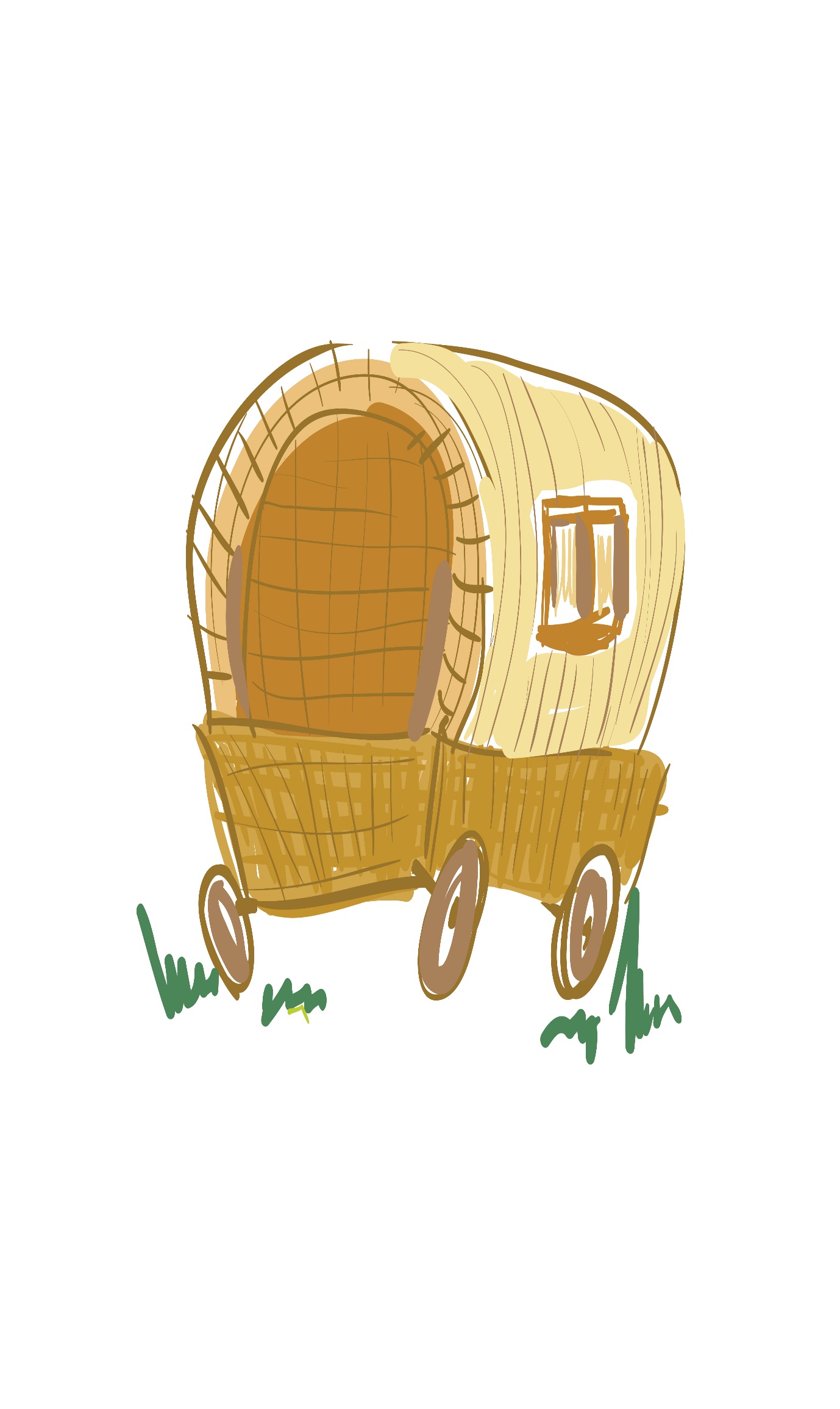 Ysgrifennwch frawddegau sy’n dilyn patrwm (cystrawen) y brawddegau hyn. Newidiwch y geiriau sydd mewn print bras bob tro.Roedd hi’n ddydd glân pan ddihunodd Tim Boswell..........................................................................................................................................................................................................................................................................................................................................................................................................Dechreuodd Tim grio fel baban..........................................................................................................................................................................................................................................................................................................................................................................................................Beth oedd yn mynd i ddigwydd iddo ef yn awr?.........................................................................................................................................................................................................................................................................................................................................................................................................Beth oedd e’n mynd i’w wneud â chorff ei dad-cu?.........................................................................................................................................................................................................................................................................................................................................................................................................Ni allai gofio..........................................................................................................................................................................................................................................................................................................................................................................................................Edrychodd Tim o gwmpas y garafán..........................................................................................................................................................................................................................................................................................................................................................................................................